Русский языкРабочая программа по русскому языку для 5-9 классов разработана на основе Федерального государственного образовательного стандарта основного общего образования и авторской программы «Русский язык», 5—9 классы, М. М. Разумовской, С. И. Львова М.: «Дрофа», 2014 Данная программа представляет собой практический курс изучения русского языка для учащихся, получающих образование по УМК авторов Разумовской М.М, Львова С.И и др.Цели и задачи обучения русскому языку:воспитание уважения к родному языку, сознательного отношения к нему как явлению культуры; осмысление родного языка как основного средства общения, средства получения знаний в разных сферах человеческой деятельности, средства освоения морально-этических норм, принятых в обществе; осознание эстетической ценности родного языка;овладение русским языком как средством общения в повседневной жизни и учебной деятельности; развитие готовности и способности к речевому взаимодействию и взаимопониманию, потребности в речевом самосовершенствовании; овладение важнейшими общеучебными умениями и универсальными учебными действиями (умения формулировать цели деятельности, планировать ее, осуществлять речевой самоконтроль;формирование умения проводить библиографический поиск, извлекать и преобразовывать необходимую информацию из лингвистических словарей различных типов и других источников, включая СМИ и Интернет; осуществлять информационную переработку текста и др.);освоение знаний об устройстве языковой системы и закономерностях ее функционирования, о стилистических ресурсах и основных нормах русского литературного языка; развитие способности опознавать, анализировать, сопоставлять, классифицировать и оценивать языковые факты; овладение на этой основе культурой устной и письменной речи, видами речевой деятельности, правилами использования языка в разных ситуациях общения, нормами речевого этикета; обогащение активного и потенциального словарного запаса; расширение объема используемых в речи грамматических средств; совершенствование способности применять приобретенные знания, умения и навыки в процессе речевого общения в учебной деятельности и повседневной жизни.Родной (русский язык).Главное предназначение учебного предмета «Русский родной язык» –
формирование познавательного интереса и уважительного отношения к
родному языку, а через него – к родной культуре, к свершениям и традициям
своего народа, осознание исторической преемственности поколений, своей
ответственности за сохранение культуры народа.
В преподавании русского языка в школе культурно-исторический
подход всегда был и остаётся одним из важнейших ориентиров
формирования и целей, и содержания обучения. В курсе же русского
родного языка историко-культурный подход становится ведущим,
поскольку его содержание ориентировано прежде всего на удовлетворение потребности школьников в изучении родного языка как инструмента
познания национальной культуры и самореализации в ней.Рабочая программа по русскому языку для 5-9 классов разработана на основе Федерального государственного образовательного стандарта основного общего образования и авторской программы «Русский родной язык.5–9 классы : учеб. пособие для общеобразоват. организаций / О. М. Александрова, Ю. Н. Гостева, И. Н. Добротина ; под ред. О. М. Александровой. – М. : Просвещение, 2020.»Литература.Рабочая программа по Литературе для 5—9 классов составлена в соответствии с Федеральным государственным образовательным стандартом основного общего образования. При составлении программы использовалась авторская программа В. Я. Коровиной, Н.В. Беляевой, В.И.Коровина "Литература", издательство "Просвещение", Москва, 2014 год. Основная цель для основного общего образования: развитие всех основных видов деятельности, сформированных в начальном общем образовании, учитывая особенности предметного содержания и психологических и возрастных особенностей обучаемых. Исходя из основной цели, планируются основные задачи изучения курса: - формирование разносторонне развитой, гармоничной личности, воспитанию гражданина, патриота; -приобщение к гуманистическим ценностям культуры и развитие творческих способностей — необходимое условие становления человека, эмоционально богатого и интеллектуально развитого, способного конструктивно и вместе с тем критически относиться к себе и к окружающему миру; - приобщение к общечеловеческим ценностям бытия, а также к духовному опыту русского народа, нашедшему отражение в фольклоре и русской классической литературе как художественного, вписанного в историю мировой литературы и обладающем несомненной национальной самобытностью; - расширение представления учащихся о богатстве и многообразии художественной культуры, духовного и нравственного потенциала многонациональной России; Родная литератураРабочая программа учебного предмета «Родная литература» разработана наряду с обязательным курсом литературы. Содержание программы ориентировано на сопровождение и поддержку основного курса литературы, обязательного для изучения, и направлено на достижение результатов освоения основной образовательной программы основного общего образования по литературе, заданных соответствующим федеральным государственным образовательным стандартом.Рабочая программа по курсу «Родная литература (на русском языке)» направлена на решение важнейшей задачи современного образования — становление  гармоничной личности, воспитание гражданина,  патриота своего Отечества. Образовательные задачи курса связаны, прежде всего, с формированием умений читать, комментировать, анализировать и интерпретировать художественный текст.   	 Целями изучения курса «Родная русская литература» являются:•	 воспитание ценностного отношения к родному языку и родной литературе как хранителю культуры, включение в культурно-языковое поле своего народа;•	 приобщение к литературному наследию своего народа; создание представлений о русской литературе как едином национальном достоянии;•	 формирование причастности к свершениям и традициям своего народа, осознание исторической преемственности поколений, своей ответственности за сохранение культуры народа; •	 развитие проектного и исследовательского мышления, приобретение практического опыта исследовательской работы по литературе, воспитание самостоятельности в приобретении знаний. Назначение курса – содействовать воспитанию эстетической культуры учащихся, формированию интереса к чтению, освоению нравственных, гуманистических ценностей народа, расширению кругозора, развитию речи школьников. Иностранный язык (английский)Программа разработана согласно Федеральному государственному образовательному стандарту основного общего образования и на основе авторской программы Афанасьевой О.В., Михеевой И.В., Языковой Н.В. М.: "Просвещение".Изучение иностранного языка на уровне основного общего образования направлено надостижение следующих целей:- развитие иноязычной коммуникативной компетенции в совокупности ее составляющих (речевая,языковая, социокультурная);- развитие всех основных видов деятельности, сформированных в начальной школе, учитываяособенности предметного содержания, психологических и возрастных особенностей обучаемых.Основные задачи изучения предмета- совершенствование коммуникативных умений в четырех основных видах речевой деятельности(устная речь, аудирование, чтение и письмо);- развитие навыков оперирования изученными языковыми единицами в коммуникативных целях;- дальнейшее развитие и воспитание учащихся средствами иностранного языка;- развитие общих и специальных учебных умений, универсальных способов деятельности;- ознакомление учащихся с доступными способами самостоятельного изучения языков, в томчисле с использованием новых информационных технологий;- развитие национального самосознания и умения адаптироваться к поликультурной средесовременного мира.Второй иностранный язык (немецкий)Программа разработана согласно Федеральному государственному образовательномустандарту основного общего образования и на основе авторской программы по второмуиностранному языку (немецкий), авторы: М.М. Аверин, Е. Ю. Гуцалюк, Е. Р. Харченко. - 2-е изд.- Москва: Просвещение.В состав учебно-методического комплекта по английскому языку 5-9 классов входятучебники:1. Аверин М.М., Джин Ф., Рорман Л. и др. Немецкий язык. Второй иностранный язык. Учебник,5 класс.- М.: АО "Издательство "Просвещение";2. Аверин М.М., Джин Ф., Рорман Л. и др. Немецкий язык. Второй иностранный язык. Учебник,6 класс.- М.: АО "Издательство "Просвещение";3. Аверин М.М., Джин Ф., Рорман Л. и др. Немецкий язык. Второй иностранный язык. Учебник,7 класс, 8 класс, 9 класс.- М.: АО "Издательство "Просвещение";4. Аверин М.М., Джин Ф., Рорман Л. и др. Немецкий язык. Второй иностранный язык. Учебник,8 класс.- М.: АО "Издательство "Просвещение";5. Аверин М.М., Джин Ф., Рорман Л. и др. Немецкий язык. Второй иностранный язык. Учебник,9 класс.- М.: АО "Издательство "Просвещение".Целью обучения немецкому языку как второму иностранному является овладениеучащимися способностью осуществлять общение с носителями немецкого языка в наиболеераспространённых ситуациях повседневного общения и читать несложные аутентичные тексты сцелью извлечения информации о странах изучаемого языка, их культуре и быте. Этопредполагает достижение школьниками минимально достаточного уровня коммуникативнойкомпетенции, в процессе которого происходит воспитание, образование и развитие учащихсясредствами немецкого языка.Программа основного общего образования ориентирована на базовый уровень освоенияучебного предмета "Немецкий язык".В содержании курса немецкого языка как второго иностранного можно выделитьследующие содержательные линии: коммуникативные умения в основных видах речевой деятельности: аудировании, говорении,чтении и письме; языковые навыки пользования лексическими, грамматическими, фонетическими иорфографическими средствами языка; социокультурная осведомлённость и умения межкультурного общения; общеучебные и специальные учебные умения, универсальные учебные действия.Главной содержательной линией является формирование и развитие коммуникативнойкомпетенции в совокупности с речевой и языковой компетенцией. Уровень развития коммуникативной компетенции выявляет уровень овладения речевыми навыками и языковымисредствами второго иностранного языка на данном этапе обучения, а также уровень развитиякомпенсаторных навыков, необходимых при овладении вторым иностранным языком. В своюочередь, развитие коммуникативной компетенции неразрывно связано с социокультурнойосведомлённостью учащихся.На изучение учебного предмета "Второй иностранный язык (немецкий)" отведено:5-9 классы – 2 часа в неделю, 34 учебных недели.Математика.Рабочая программа по математикеРабочая программа по учебному курсу «Математика» для 5-6 классов составлена на основе федерального государственного образовательного стандарта основного общего образования (утвержден приказом Министерства образования и науки Российской Федерации от 17 декабря 2010 № 1897), с учѐтом примерной программы по математике (5-6 классы) основного общего образовании (Примерные программы по учебнымпредметам. Математика. 5-9 классы: проект. - 3-е изд., перераб. -М. : Просвещение, 2011. -64 с.-(Стандарты второго поколения)) и на основе авторской программы «Математика (5-6 классы)» А.Г. Мерзляк, В.Б. Полонский, М.С. Якир, Е.В. Буцко ( Математика: программы : 5–11 классы /[А.Г. Мерзляк, В.Б. Полонский, М.С. Якир и др.]/. — М. : Вентана-Граф, 2014. — 152 с.)В рабочей программе учитываются доминирующие идеи и положения Программы развития и формирования универсальных учебных действий для основного общего образования, которые обеспечивают формирование российской гражданской идентичности, коммуникативных качеств личности и способствуют формированию ключевой компетенции – умения учиться.«Математика. Алгебра. Геометрия. »1. Место дисциплин в структуре основной образовательной программы.Дисциплины «Математика. Алгебра. Геометрия. » включены в базовую часть естественно - научного цикла школьного курса. К исходным требованиям, необходимым для изучения дисциплин относятся знания, умения и виды деятельности, сформированные в процессе изучения математики  в основной общеобразовательной школе.Дисциплина «Математика. Алгебра. Геометрия. » является основой для осуществления дальнейшей профессиональной деятельности.2. Цель изучения дисциплиновладение конкретными математическими знаниями, необходимыми для применения в практической     деятельности, для изучения смежных дисциплин, для продолжения образования;интеллектуальное развитие учащихся, формирование качеств мышления, характерных для математической деятельности и необходимых для повседневной жизни;формирование представлений об идеях и методах математики, о математике как форме описания и методе познания действительности;формирование представлений о математике как части общечеловеческой культуры, понимания значимости математики для общественного прогресса.3. Основные образовательные технологииВ процессе изучения дисциплины  используется как традиционные, так и инновационные технологии проектного, игрового, ситуативно-ролевого,  объяснительно-иллюстративного обучения и т.д.4. Требования к результатам освоения дисциплинкласс (математика): выражать свои мысли в устной и письменной речи, применяя математическую терминологию и символику, выполнять арифметические действия с натуральными числами, обыкновенными и десятичными дробями, выполнять простейшие вычисления с помощью микрокалькулятора, решать текстовые задачи арифметическим способом; составлять графические и аналитические модели реальных ситуаций, составлять алгебраические модели реальных ситуаций и выполнять простейшие преобразования буквенных выражений, решать уравнения методом отыскания неизвестного компонента действия (простейшие случаи), строить дерево вариантов в простейших случаях, использовать геометрический язык для описания предметов окружающего мира в простейших случаях, определять длину отрезка, величину угла, вычислять периметр и площадь прямоугольника, треугольника, объем куба и прямоугольного параллелепипеда.класс (Алгебра): уметь осуществлять в выражениях и формулах числовые подстановки и выполнять соответствующие вычисления, уметь решать уравнения с одним неизвестным, сводящиеся к линейным, уметь выполнять основные действия со степенями с натуральными показателями уметь выполнять основные действия с многочленами, уметь выполнять разложение многочленов на множители, знать формулы сокращенного умножения, уметь выполнять основные действия с алгебраическими дробями, уметь строить график линейной функции, уметь решать системы двух линейных уравнений, уметь решать текстовые задачи алгебраическим методом.класс (геометрия): уметь пользоваться языком геометрии для описания предметов окружающего мира, уметь распознавать геометрические фигуры, различать их взаимное расположение, уметь изображать геометрические фигуры, уметь выполнять чертежи по условию задач, уметь доказывать теоремы о параллельности прямых с использованием соответствующих признаков, уметь вычислять значения геометрических величин (длин, углов, площадей), знать и уметь доказывать теоремы о сумме углов треугольника и ее следствия, знать некоторые свойства и признаки прямоугольных треугольников, уметь решать задачи на построение.класс (алгебра): арифметические действия с рациональными числами, преобразования многочленов, алгебраических дробей, свойства степени с натуральным показателем, прогрессии, уравнение с одной переменной, системы уравнений, неравенства с одной переменной и их системы, функции: у = kx,   y=kx+b, , y= x2, y= x3, у= хn, y=ax2+bx+c, их свойства и графики.класс (геометрия): начальные понятия и теоремы геометрии, треугольник, его свойства, равенство и подобие треугольников, решение треугольника, четырехугольники и многоугольники, окружность и круг, измерение геометрических величин, векторы.класс (геометрия): уметь решать простые задачи по всем изученным темам, выполняя стереометрический чертеж, уметь описывать взаимное расположение прямых и плоскостей в пространстве, уметь анализировать в простейших случаях взаимное расположение объектов в пространстве, уметь изображать основные многоугольники; выполнять чертежи по условию задач, уметь строить простейшие сечения куба , призмы, пирамиды, уметь решать планиметрические и простейшие стереометрические задачи на нахождение геометрических величин (длин, углов, площадей), уметь использовать при решении стереометрических задач планиметрические факты и методы.ИНФОРМАТИКАРабочая программа по информатике для 5, 6 классов разработана в соответствии с ФГОС на основе авторской программы Л.Л. Босовой. Данный курс является пропедевтическим курсом для систематического изучения информатики на уровне основного общего образования. В 5 и 6 классах данный предмет вводится в учебный план за счет часов образовательного учреждения.ИСТОРИЯВ соответствии с требованиями ФГОС ООО, Историко-культурного стандарта была	разработана программа учебного предмета «История» для 5-9 классов: см. Примерная основная образовательная программа основного общего образования (протокол от 8 апреля 2015 г. № 1/15). С. 273-314 //	Электронный ресурс реестра основных общеобразовательных программ МОиН РФ: http://fgosreestr.ru/.В Программе раскрывается место учебного предмета «История» в Примерном учебном плане основного общего образования и отмечается, что структурно предмет «История» включает учебные курсы по всеобщей истории и истории России и «знакомство обучающихся при получении основного общего образования с предметом «История» начинается с курса всеобщей истории». Изучение всеобщей истории способствует формированию общей картины исторического пути человечества, разных народов	и	государств,	преемственности	исторических	эпох	и	непрерывности исторических процессов. Курс дает возможность обучающимся научиться сопоставлять развитие России и других стран в различные исторические периоды, сравнивать исторические ситуации и события, давать оценку наиболее значительным событиям и личностям мировой истории, оценивать различные исторические версии событий и процессов.Важнейшим слагаемым предмета «История» является курс отечественной истории, который, согласно Концепции нового учебно-методического комплекса по отечественной истории, должен сочетать историю Российского государства и населяющих его народов, историю регионов и локальную историю (прошлое родного города, села, семьи).В 2016-2017 учебном году в соответствии с требованиями Концепции новогоучебно-методического комплекса по отечественной истории и ИКС	все школы Нижегородской области с 6 классов начинают поэтапный переход на линейную структуру школьного исторического образования .С 2016/17 учебного года в 6 классах организация изучения учебного предмета «История» осуществляется в соответствии с синхронизацией курсов всеобщей истории и истории России, предлагаемой Примерной образовательной программойРабочие программы по предмету «История» представлены программами курсов:курс «История Древнего мира», предназначенный для учащихся 5 класса и составленный на основе Федерального государственного образовательного стандарта основного общего образования второго поколения с учетом федеральных и учебных программ по учебным предметам (История, 5-9 классы. М.: Просвещение) и авторской программы А.А. Вигасина, Г.И.Годера, И.С.Свенцицкой «История Древнего мира»,	полностью отражает базовый уровень подготовки школьников.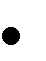 курс «История средних веков»	Агибалова С.В., Пономарев М.В. и др. (История средних веков. Учебник для 6 кл.- М.: Просвещение. 2016 )курс «История России» Арсентьев Н.М.. Данилов А.А. , Стефанович П.С. История России. Учебник для 6 класса, 2 части - М.: Просвещение, 2016 гОБЩЕСТВОЗНАНИЕИзучение курса обществознания в МБОУ «Школа № 128» с 5 класса определяется следующими фактами:- преподавание обществознания реализует ключевые цели ФГОС, связанные с формированием	гражданской	идентичности,	воспитанием	патриотизма, гражданственности, правовой культуры и т.д. обучающихся;- ежегодно -	высокая степень востребованность обществознания при прохождении государственной итоговой аттестацииРабочая программа по предмету «Обществознание» в 5 и 6 классах составлена в соответствии с ФГОС на основе рабочих программ по обществознанию для 5-9 классов под руководством Л. Н. Боголюбова. Рабочие программы к УМК под редакцией Л.Н. Боголюбова, Л.Ф. Ивановой «Обществознание. 5-9 классы». М. Просвещение, 2014. Данная линия учебников соответствует Федеральному государственному образовательному стандарту основного общего образования.История Нижегородского краяОдним из ключевых факторов успешной реализации задач по воспитанию базовых национальных ценностей, формированию гражданской идентичности, патриотических качеств личности учащихся является включение региональной истории в основные образовательные программы общеобразовательных организаций,	изучение этого учебного курса в школе. Нормативными основаниями для этого являются Федеральный закон «Об образовании в Российской Федерации» и Федеральные государственные образовательные стандарты основного общего образования. Так, в разделе «Общие положения» ФГОС каждого	уровня	образования	сформулирован	принцип	учета     региональных, национальных и этнокультурных потребностей народов Российской Федерации, который раскрывается в положениях данного раздела через конкретизацию целей реализации новых стандартов на каждом уровне общего образования, а также через содержание личностных характеристик выпускника («портрет выпускника»). В Концепции нового УМК по отечественной истории подчеркивается, что учебный курс российской истории должен сочетать историю Российского государства и историю регионов и локальную историю (прошлое родного города, села).Региональная история в контексте ФГОС изучается в МАОУ «Школа № 128» как самостоятельный курс	Для его реализации используется	УМК	«История Нижегородского края с древнейших времен до наших дней» для учащихся 6-9класов. В рамках данного курса изучение региональной истории синхронизировано с программой и содержанием федерального курса «История России».УМК «История Нижегородского края» рекомендован Областным экспертным советом для использования в образовательном процессе региона. ГЕОГРАФИЯклас- сов линии «Полярная звезда» под редакцией профессора А. И. Алексеева.Основы духовно-нравственной культуры народов РоссииРабочая программа учебного курса « Основы духовно-нравственной культуры народов России» (авторы: Н.Ф. Виноградова, В.И. Власенко, А.В. Поляков из сборника Система учебников «Алгоритм успеха». Примерная основная образовательная программа образовательного учреждения: основная школа. — М.: Вентана-Граф, 2012) реализуется с помощью учебника Виноградовой Н.Ф. Основы духовно-нравственной культуры народов России: 5 класс: учебник для учащихся общеобразовательных учреждений / Н.Ф. Виноградова, В.И. Власенко, А.В. Поляков. – М.: Вентана-Граф, 2012.В соответствии с федеральным государственным образовательным стандартом общего образования изучение новой обязательной предметной области «Основы духовно-нравственной культуры народов России» предполагается в пятом классе.Данная	рабочая	программа	разработана	в	соответствии	с	Основной образовательной программы основного общего образования МБОУ «Школа № 128».Предмет «Основы духовно-нравственной культуры народов России» изучается на уровне основного общего образования в качестве - обязательного в 5 классе в общем объеме 34 часа.БИОЛОГИЯПредлагаемая	рабочая	программа	реализуется	в	учебниках	биологии	и учебно-методических пособиях, созданных коллективом авторов под руководством Н. И. Сонина, а также в учебниках-навигаторах, созданных под руководством В. И. Сивоглазова. Учебное содержание курса биологии включает: Биология. Введение в биологию. 5 класс. 35/70 ч, 1/2 ч в неделю; Биология. Живой организм. 6 класс. 35/70 ч, 1/2 ч в неделю; Биология. Многообразие живых организмов. 7 класс. 70 ч, 2 ч в неделю; 4 Биология. Человек. 8 класс. 70 ч, 2 ч в неделю; Биология. Общие закономерности. 9 класс. 70 ч, 2 ч в неделю.Рабочая программа построена на основе фундаментального ядра содержания общего образования, требований к результатам освоения основной образовательной программы основного общего образования, требований к структуре основной образовательной программы основного общего образования, прописанных в Федеральном государственном образовательном стандарте основного общего образования, а также Концепции духовно-нравственного развития и вос- питания гражданина России. Курс биологических дисциплин входит в число естественных наук, изучающих природу, а также научные методы и пути познания человеком природы.Общее число учебных часов за период обучения с 5 по 9 класс составляет 280— 350 ч.В 5 классе учащиеся узнают, чем живая природа отличается от неживой, получают общие представления о структуре биологической науки, её истории и методах исследования, царствах живых организмов, средах обитания организмов, нравственных нормах и принципах отношения к природе. Они получают сведения о клетке, тканях и органах живых организмов, об условиях жизни и разнообразии, распространении и значении бактерий, грибов, растений и животных.В 6 классе учащиеся получают знания о разнообразии живых организмов, их отличиях от объектов	неживой	природы.	В	курсе	рассматриваются	вопросы	строения	и жизнедеятельности     организмов,     принадлежащих	к	разным	царствам	природы, особенности взаимодействия объектов живой и не- живой природы. Учащиеся узнают о практическом значении биологических знаний как научной основе охраны природы, природопользования, сельскохозяйственного производства, медицины и здравоохранения, биотехнологии и отраслей производства, основанных на использовании биологических систем. Изучение курса «Живой организм» рекомендуется осуществлять на примере живых организмов и экосистем конкретного региона.В 7 классе учащиеся получают углубленные знания о строении, жизнедеятельности и многообразии	бактерий,	грибов,	растений,	животных,	вирусов,	принципах	их классификации; знакомятся с эволюцией строения живых организмов, взаимосвязью строения и функций органов и их систем, с индивидуальным развитием организмов.В 8 классе учащиеся получают знания о человеке как о биосоциальном существе, его становлении в процессе антропогенеза и формировании социальной среды. Даётся определение систематического положения человека в ряду живых существ, его генетическая связь с животными предками, что позволяет учащимся осознать единство биологических законов, их проявление на разных уровнях организации, понять взаимосвязь строения и функций органов и систем. Знания об особенностях строения и функционирования человеческого организма, полученные в курсе, научно обосновывают необходимость ведения здорового образа жизни. В курсе уделяется большое внимание санитарно-гигиенической службе, охране природной среды, личной гигиене. Включение сведений по психологии позволит более рационально организовать учебную, трудовую,спортивную деятельность и отдых, легче вписаться в коллектив сверстников и стать личностью.В 9 классе учащиеся получают знания об основных законах жизни на всех уровнях её организации, знакомятся с современными достижениями в области биологии, осознают место человека в биосфере и его ответственность за состояние природы. В курсе также проходятся основы цитологии, генетики, селекции, теория эволюции.Учебный курс «Биология», в содержании которого ведущим компонентом являются научные знания, научные методы познания, практические умения и навыки, позволяет сформировать у учащихся эмоционально-ценностное отношение к изучаемому материалу, создать	условия	для	формирования	компетенции	в	интеллектуальных, гражданско-правовых,      коммуникационных      и	информационных      областях.	Курс предполагает проведение демонстраций, наблюдений, лабораторных и практических работ. Заявленное в программе разнообразие лабораторных и практических работ предполагает вариативность выбора учителем конкретных тем работ и форм их проведения с учётом материального обеспечения школы, профиля класса и резерва времени.ТехнологияАннотация к рабочей программе по технологии «Обслуживающий труд» для 5-9 классов (основное общее образование) Рабочая программа составлена на основе	Примерной программы основного общего образования по учебным предметам. Технология 5 - 9 классы. М.: Просвещение, 2010. (стандарты второго поколения); авторской программы по технологии, допущенная (рекомендованная) Департаментом общего среднего образования Министерством образования и науки РФ, "Технология: программа: 5-8 классы. ФГОС "Программа по учебному предмету "Технология" изложена в рамках двух направлений: "Индустриальные	технологии"	и	"Технологии	ведения	дома".	Соответствует федеральному	государственному     образовательному     стандарту	основного	общегоРабочей программой предусмотрено 70 часов в 5,6,7 классах из расчета 2 учебных часа в неделю и 35 часов в 8, 9 классах из расчета 1 учебный час в неделю.Рабочая программа составлена с учетом опыта деятельности, полученного учащимися при обучении в начальной школе. Программа содержит в себе следующие разделы: « ведения дома»,	«Индустриальная технология». «Обслуживающий труд», «Семейная экономика». Каждый раздел программы включает в себя основные теоретические сведения,	практические	работы.	Основной	формой	обучения	является	учебно-практическая деятельность учащихся. Приоритетными методами являются упражнения, лабораторно - практические, учебно-практические работы. В программе предусмотрено выполнение школьниками творческих или проектных работ. По окончании курса технологии учащиеся овладевают безопасными приемами труда с инструментами, машинами, электробытовыми приборами, специальными и общетехническими знаниями и умениями в области технологии обработки пищевых продуктов, текстильных материалов, изготовления и художественного оформления швейных изделий, ведения домашнего хозяйства. В процессе выполнения программы «Технология» осуществляется развитие технического и художественного мышления, творческих способностей личности, формируются экологическое мировоззрение, навыки бесконфликтного делового общения.Физическая культураРабочая программа разработана на основе:1. Требований федерального государственного образовательного стандарта основного общего образования (Федеральный государственный образовательный стандарт основного общего образования. - М.: Просвещение, 2011 г.);2. Рекомендаций Примерной программы по физической культуре (Примерная программа по физической культуре. 5-9 классы. - М.: Просвещение, 2010 г.);3. Учебной программы «Комплексная программа физического воспитания учащихся 5 классов» В. И. Лях, А. А. Зданевич. - М.: Просвещение, 2010г.;4. Авторской программой «Комплексная программа физического воспитания учащихся 1-11 классов» В. И. Лях, А. А. Зданевич. - М.: Просвещение, 2010 г.Программа рассчитана на 102 часа в год.Основная цель: формирование разносторонне физически развитой личности, способной активно использовать ценности физической культуры для укрепления и длительного сохранения собственного здоровья, оптимизации трудовой деятельности и организации активного отдыха. В основной школе данная цель конкретизируется: учебный процесс направлен на формирование устойчивых мотивов и потребностей школьников в бережном отношении к своему здоровью, целостном развитии физических и психических качеств, творческом использовании средств физической культуры в организации здорового образа жизни.МУЗЫКАРабочая программа по музыке составлена в соответствии с Федеральным государственным образовательным стандартом общего образования, примерной программы основного общего образования по учебному предмету «МузыкА» и на основе авторской программы «Музыка, 5-7 классы» авторов Е.Д. Критской и Г.П. Сергеевой (Сборник рабочих программ. ФГОС М., Просвещение, 2016)В программе рассматриваются разнообразные явления музыкального искусства в их взаимодействии с художественными образами других искусств - литературы (прозы и поэзии), изобразительного искусства (живописи, скульптуры, архитектуры, графики, книжных иллюстраций и др.), театра (оперы, балета, оперетты, мюзикла, рок-оперы), кино.ИЗОБРАЗИТЕЛЬНОЕ ИСКУССТВОРабочая программа по учебному предмету «Музыка» входящего в образовательную область «Искусство», предназначена для учащихся 5, 6, 7, классов средней общеобразовательной школы для реализации требований ФГОС второго поколения к условиям и результату образования обучающихся по предмету «Музыка»Рабочие программы по курсу «Изобразительное искусство» составлены на основе авторских программ, разработанных коллективом под руководством академика РАОБ.М. Неменского.